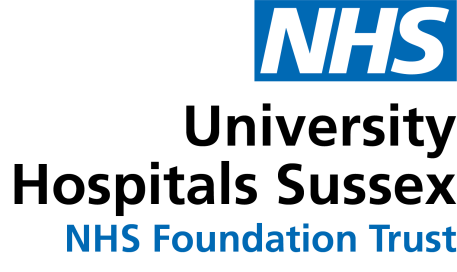 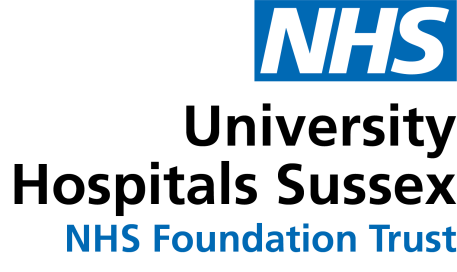 Section 1: Date of ReviewSection 1: Date of ReviewSection 1: Date of ReviewSection 1: Date of ReviewName:Job role: Name:Job role: Name of manager:Name of manager:Section 2: Caring responsibilities and workThis section should include:a summary of your caring responsibilitiesthe impact this has on your working life and the impact work has on your caring responsibilities any further information that may help your manager understand the impact your caring responsibilities have on you and your workSection 2: Caring responsibilities and workThis section should include:a summary of your caring responsibilitiesthe impact this has on your working life and the impact work has on your caring responsibilities any further information that may help your manager understand the impact your caring responsibilities have on you and your workSection 2: Caring responsibilities and workThis section should include:a summary of your caring responsibilitiesthe impact this has on your working life and the impact work has on your caring responsibilities any further information that may help your manager understand the impact your caring responsibilities have on you and your workSection 2: Caring responsibilities and workThis section should include:a summary of your caring responsibilitiesthe impact this has on your working life and the impact work has on your caring responsibilities any further information that may help your manager understand the impact your caring responsibilities have on you and your workSection 3: Potential optionsDetail flexibilities specific to your current job which would help you combine caring and work.  These are intended to inform your discussion with your manager.Section 3: Potential optionsDetail flexibilities specific to your current job which would help you combine caring and work.  These are intended to inform your discussion with your manager.Section 3: Potential optionsDetail flexibilities specific to your current job which would help you combine caring and work.  These are intended to inform your discussion with your manager.Section 3: Potential optionsDetail flexibilities specific to your current job which would help you combine caring and work.  These are intended to inform your discussion with your manager.Section 4: Getting supportWhat support would you need to implement the options listed in section 3. These are intended to inform your discussion with your manager.Section 4: Getting supportWhat support would you need to implement the options listed in section 3. These are intended to inform your discussion with your manager.Section 4: Getting supportWhat support would you need to implement the options listed in section 3. These are intended to inform your discussion with your manager.Section 4: Getting supportWhat support would you need to implement the options listed in section 3. These are intended to inform your discussion with your manager.Section 5: Agreed actionsSet out agreed actions with dates for implementation.Section 5: Agreed actionsSet out agreed actions with dates for implementation.Section 5: Agreed actionsSet out agreed actions with dates for implementation.Section 5: Agreed actionsSet out agreed actions with dates for implementation.Action agreedDate of implementationDate of implementationDate to review actionSection 6: Any other actions/support agreed at the meetingSection 6: Any other actions/support agreed at the meetingSection 6: Any other actions/support agreed at the meetingSection 6: Any other actions/support agreed at the meetingI consent to my manager keeping a copy of this passport.I consent to my manager keeping a copy of this passport.I consent to my manager keeping a copy of this passport.I consent to my manager keeping a copy of this passport.Employee signature: Employee signature: Date:Date:Manager name (Please print):Manager signature:Manager name (Please print):Manager signature:Manager Title:Date:Manager Title:Date:Date of next review:Date of next review: